ОБЩИНА  СВИЛЕНГРАД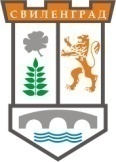 бул.”България” №32, тел. 0379 74 302, факс: 0379 74 371, e-mail: obshtina@svilengrad.bg www.svilengrad.bgДО КМЕТА НАОБЩИНА СВИЛЕНГРАДЗАЯВЛЕНИЕза издаване на скици за недвижими имоти – (2027)От:........................................................................................................ЕГН/ЕИК............................. (собствено, бащино, фамилно име/наименование на юридическото лице)Адрес гр.(с.) .....................................................................................................…....................................................................................................................................тел....................................... (ж.к., бул., пл., ул., сграда №, вх., ет., ап.)Представлявано от...........................................................................................................................                                          (имена на представител на юридическото лице или пълномощник)№/дата на пълномощното ............................................................................................................Г-Н КМЕТ, 	Заявявам желанието си да ми бъде издадена скица на собствения ми недвижим имот, представляващ УПИ /ПИ/ № ....................................................... , квартал № .......................... ,
по плана на ........................................... с административен адрес: .........................................
.......................................................................................................................................................Скицата ми е необходима за:........................................................................................................Приложения:Документ(и) за собственост на имота;Удостоверение за наследници – в случаите, когато имотът е придобит по наследство (прилага се само ако наследодателят не е с постоянен адрес на територията на същата община);Документ за платена такса, освен ако плащането е извършено по електронен път.Плащането е извършено по електронен път (отбележете със знак Х, когато плащането е извършено по електронен път).Желая да получа резултат от административната услуга:Лично от Център за административно обслужване;Чрез лицензиран пощенски оператор на адрес: 	
като декларирам, че пощенските разходи са за моя сметка, платими при получаването на акта за вътрешни пощенски пратки и съм съгласен документите да бъдат пренасяни от оператора за служебни цели;Като вътрешна препоръчана пощенска пратка;Като вътрешна куриерска пратка;Като международна препоръчана пощенска праткаПо електронен път на електронна поща: 	